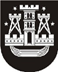 KLAIPĖDOS MIESTO SAVIVALDYBĖS TARYBASPRENDIMASdėl KLAIPĖDOS MIESTO SAVIVALDYBĖS TARYBOS IR MERO SEKRETORIATO VALSTYBĖS TARNAUTOJŲ IR DARBUOTOJŲ, DIRBANČIŲ PAGAL DARBO SUTARTIS, SKAIČIAUS NUSTATYMO 2015 m. gegužės 7 d. Nr. T2-90KlaipėdaVadovaudamasi Lietuvos Respublikos vietos savivaldos įstatymo 16 straipsnio 2 dalies 11 punktu, 18 straipsnio 1 dalimi, 19 straipsnio 17 dalimi ir 20 straipsnio 2 dalies 7 punktu, Klaipėdos miesto savivaldybės taryba nusprendžia:1. Nustatyti Klaipėdos miesto savivaldybės tarybos ir mero sekretoriato valstybės tarnautojų ir darbuotojų, dirbančių pagal darbo sutartis, skaičių – 7 (iš jų 2 – politinio (asmeninio) pasitikėjimo valstybės tarnautojai).2. Pripažinti netekusiu galios Klaipėdos miesto savivaldybės tarybos 2012 m. gegužės 24 d. sprendimą Nr. T2-156 „Dėl Klaipėdos miesto savivaldybės tarybos sekretoriato valstybės tarnautojų ir darbuotojų, dirbančių pagal darbo sutartis, skaičiaus nustatymo“.Savivaldybės merasVytautas Grubliauskas